                                                                                                    ΑΝΑΡΤΗΤΕΑ ΣΤΟ ΔΙΑΔΙΚΤΥΟ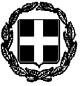                       ΕΛΛΗΝΙΚΗ ΔΗΜΟΚΡΑΤΙΑΥΠΟΥΡΓΕΙΟ ΠΑΙΔΕΙΑΣ, ΕΡΕΥΝΑΣ & ΘΡΗΣΚΕΥΜΑΤΩΝ                                                             ΠΕΡΙΦ/ΚΗ Δ/ΝΣΗ Α/ΘΜΙΑΣ & Β/ΘΜΙΑΣ ΕΚΠ/ΣΗΣ                     ΚΕΝΤΡΙΚΗΣ ΜΑΚΕΔΟΝΙΑΣ           Δ/ΝΣΗ Α/ΘΜΙΑΣ ΕΚΠΑΙΔΕΥΣΗΣ ΑΝΑΤΟΛΙΚΗΣ ΘΕΣ/ΝΙΚΗΣ                        ΔΗΜΟΤΙΚΟ ΣΧΟΛΕΙΟ ΤΑΓΑΡΑΔΩΝΤαχ. Δ/νση       : Γράμμου Βίτσι 40Τ.Κ.                    : 57001                  Πληροφορίες  : Αδαμοπούλου ΒασιλικήΤηλέφωνο        : 2392071211    FAX                    : 2392070032               E-mail                : mail@dim-tagar.thess.sch.gr                Θέμα : «Πρόσκληση κατάθεσης οικονομικής προσφοράς για μετακίνηση στο Ευρωπαϊκό Πρόγραμμα: ERASMUS+ KA101 Μαθησιακή Κινητικότητα Ατόμων για το έτος 2020»Το Δημοτικό Σχολείο Ταγαράδων ζητά κατάθεση ενσφράγιστων προσφορών, σύμφωνα με το Π.Δ. 79, ΦΕΚ 109 τ.Α΄/01-08-2017, για την πραγματοποίηση μετακίνησης, στην πόλη Ligatne της Λετονίας, στo πλαίσιο του Ευρωπαϊκού Προγράμματος Erasmus+ KA101 με κωδικό:2019-1-EL01-KA101-061976 και τίτλο: «Ας κάνουμε το σχολείο μας πιο διεθνές και πιο ψηφιακό» στο οποίο συμμετέχει το σχολείο μας. Αντικείμενο του διαγωνισμού είναι η ανάδειξη της καλύτερης οικονομικά και ποιοτικά προσφοράς ταξιδιωτικού γραφείου. Παρακαλούμε να μας αποστείλετε προσφορά, έως την Δευτέρα 17 Φεβρουαρίου 2020 και ώρα 09:00΄. Η αξιολόγηση των προσφορών θα πραγματοποιηθεί την ίδια μέρα και ώρα 09:45΄. Η μετακίνηση θα πραγματοποιηθεί από 17-05-2020 μέχρι 23-05-2020, με τη συμμετοχή τριών (3)) εκπαιδευτικών. Η προσφορά να περιλαμβάνει:Αεροπορικά εισιτήρια από Θεσσαλονίκη  πόλη Ρίγα (Riga) της Λετονίας (Latvia) στις 17-05-2020 και επιστροφή στη Θεσσαλονίκη στις 23-05-2020.Διαμονή από 17-05-2020 (check in) έως και 23-05-2020 (check out) σε ξενοδοχείο/κατάλυμα  κατηγορίας                                   3 ή 4   αστέρων στην πόλη Ligatne της Λετονίας (Latvia)3.	Ταξιδιωτική ΑσφάλειαΔικαίωμα συμμετοχής: Δικαίωμα συμμετοχής στο διαγωνισμό έχουν όλα τα ταξιδιωτικά γραφεία, που πληρούν τις κατά νόμο προϋποθέσεις για την παροχή της εν λόγω υπηρεσίας.Σύνταξη και υποβολή προσφορών: Οι προσφορές θα υποβληθούν στο Δημοτικό Σχολείο Ταγαράδων, σε κλειστό φάκελο, από Δευτέρα 10-02-2020 ώρα 12.00΄ έως Δευτέρα 17-02-2020 ώρα 09:00΄. Μαζί με την προσφορά του,  κάθε ταξιδιωτικό γραφείο και στον ίδιο φάκελο με αυτήν θα καταθέσει απαραιτήτως και υπεύθυνη δήλωση, στην οποία θα αναγράφεται ότι διαθέτει το ειδικό σήμα λειτουργίας και μάλιστα σε ισχύ. Στην προσφορά υποχρεωτικά θα καταγράφονται, επίσης, η Υποχρεωτική Ασφάλιση Ευθύνης Διοργανωτή, σύμφωνα με τη σχετική νομοθεσία, η  τελική συνολική τιμή της προσφοράς και ο επιμερισμός της ανά άτομο.Αξιολόγηση προσφορών: Η αξιολόγηση των προσφορών πραγματοποιείται σε μια φάση που περιλαμβάνει τα παρακάτω  στάδια:1.   Παραλαβή των φακέλων και αποσφράγιση προσφορών2.   Έλεγχος3.   Αξιολόγηση προσφοράς4.   Επιλογή αναδόχου       Οι προσφορές δεν πρέπει να έχουν αλλοιώσεις. Εάν υπάρχει στην προσφορά οποιαδήποτε προσθήκη ή διόρθωση, αυτή πρέπει να είναι καθαρογραμμένη και να φέρει μονογραφή από τον προσφέροντα. Η προσφορά θα απορρίπτεται κατά την κρίση του οργάνου αξιολόγησης των προσφορών, εάν σε αυτήν υπάρχουν διορθώσεις που την καθιστούν ασαφή και θέτουν εν αμφιβόλω την εγκυρότητά της. Όσοι ενδιαφέρονται να λάβουν μέρος, μπορούν να υποβάλουν τις προσφορές τους με έναν από τους παρακάτω τρόπους:α) προσωπικά ή διά εξουσιοδοτημένου εκπροσώπου στο ενδιαφερόμενο σχολείοβ) με συστημένη ταχυδρομική επιστολή που θα απευθύνεται στο ενδιαφερόμενο σχολείο.Προσφορές  που δεν έχουν παραληφθεί εντός της ορισμένης προθεσμίας δεν λαμβάνονται υπόψη και επιστρέφονται, χωρίς να αποσφραγισθούν, έστω και αν η καθυστέρηση οφείλεται σε οποιαδήποτε αιτία του ταχυδρομείου, των διανομέων ή των μέσων συγκοινωνίας.Επιλογή  αναδόχουΓια  την  αξιολόγηση  των προσφορών συγκροτείται Επιτροπή, με Πράξη της Διευθύντριας του σχολείου. Η  Επιτροπή  έχει  την  αρμοδιότητα  και  ευθύνη  επιλογής  του ταξιδιωτικού γραφείου που θα πραγματοποιήσει την εκδρομή–μετακίνηση. Η επιλογή του ταξιδιωτικού γραφείου καταγράφεται στο πρακτικό που συντάσσεται, στο οποίο αναφέρονται, επίσης,  με σαφήνεια τα κριτήρια επιλογής. Το πρακτικό αυτό, εφόσον ζητηθεί, κοινοποιείται από τον Διευθυντή του σχολείου σε κάθε συμμετέχοντα ή/και έχοντα νόμιμο δικαίωμα σχετικής ενημέρωσης, ο οποίος μπορεί να υποβάλει ένσταση κατά της επιλογής εντός δύο (02) ημερών από τη σύνταξη του πρακτικού  επιλογής. Μετά την αξιολόγηση των προσφορών και  την  εξέταση  τυχόν  ενστάσεων,  γίνεται  η  τελική επιλογή του  ταξιδιωτικού  γραφείου  και  το σχολείο συντάσσει σύμβαση οργανωμένου ταξιδιού (ιδιωτικό συμφωνητικό), σύμφωνα με τη σχετική νομοθεσία, που υπογράφεται από τα συμβαλλόμενα μέρη. Στη σύμβαση περιλαμβάνονται απαραιτήτως τα εξής:i. Το εγκεκριμένο από τον  Σύλλογο Διδασκόντων Εκπαιδευτικών  αναλυτικό πρόγραμμα της εκδρομήςii. Η προσφερόμενη ασφάλεια iii. Το συνολικό κόστος της εκδρομήςiv. Το κόστος ανά άτομο (που θα προκύπτει με διαίρεση του κόστους εκδρομής διά του αριθμού των ατόμων)v. Οι Γενικοί  Όροι συμμετοχής στην εκδρομή.Το σχολείο υποχρεούται να αναρτά στον πίνακα ανακοινώσεων και στην ιστοσελίδα του τις προσφορές των τουριστικών γραφείων, τη σύμβαση οργανωμένου ταξιδιού που υπογράφτηκε, καθώς και τον αριθμό του ασφαλιστηρίου συμβολαίου  αστικής και επαγγελματικής ευθύνης.Η  ΔΙΕΥΘΥΝΤΡΙΑ ΤΟΥ ΣΧΟΛΕΙΟΥΑΔΑΜΟΠΟΥΛΟΥ ΒΑΣΙΛΙΚΗ                                                                                                                                                  (σφραγίδα- υπογραφή)Ταγαράδες,  10-02-2020Αριθμ. Πρωτ. : 32Προς: Δ/νση Α/θμιας Εκπ/σης Αν. Θεσσαλονίκης  Γραφείο Ευρωπαϊκών προγραμμάτωνΚοινοποίηση: ΓΡΑΦΕΙΑ ΓΕΝΙΚΟΥ ΤΟΥΡΙΣΜΟΥ